1. pielikumsMinistru kabineta2021. gada 28. janvāranoteikumiem Nr. 63Dabas parka "Ragakāpa" funkcionālo zonu shēma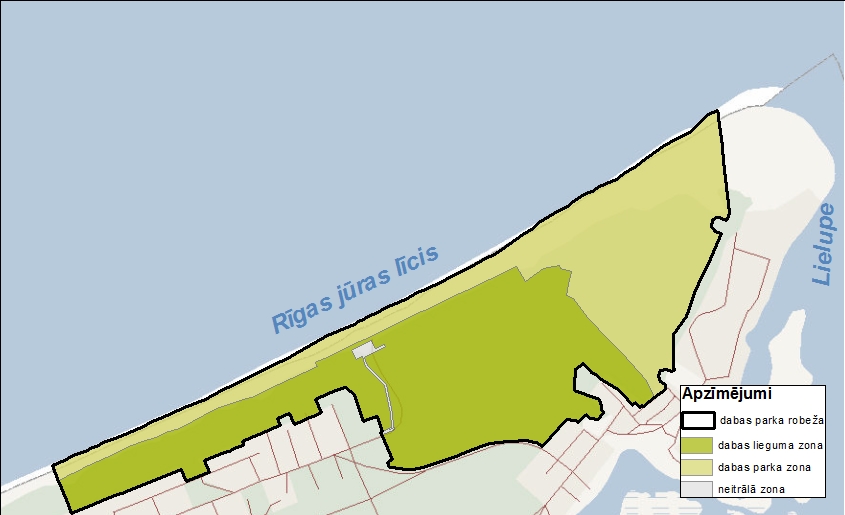 1. Funkcionālo zonu robežas noteiktas Latvijas ģeodēzisko koordinātu sistēmā. Merkatora transversālās projekcijas plaknes koordinātas noteiktas, par kartogrāfisko pamatu izmantojot aktuālo ortofotokarti un Nekustamā īpašuma valsts kadastra informācijas sistēmas datus. Robežas noteiktas, par pamatu izmantojot kartogrāfisko materiālu (ortofotokarti), neveicot robežu instrumentālu uzmērīšanu apvidū. Līdz robežu instrumentālai uzmērīšanai apvidū pieļaujamas robežu novirzes izmantotās kartes mēroga noteiktības robežās atbilstoši dabā esošajām faktiskajām robežām.2. Funkcionālo zonu robežu ģeotelpiskie dati pieejami dabas datu pārvaldības sistēmā atbilstoši normatīvajiem aktiem par dabas datu pārvaldības sistēmas uzturēšanas, datu aktualizācijas un informācijas aprites kārtību.Vides aizsardzības un reģionālās attīstības ministrs	A. T. Plešs